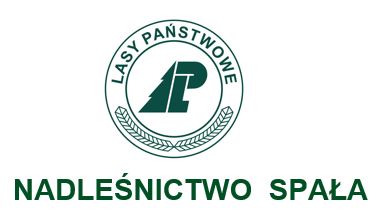 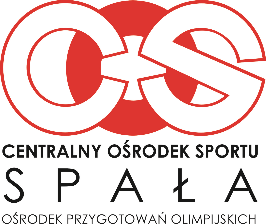 Zgłoszenie udziału w  Biegu Pamięci Żołnierzy Wyklętych TROPEM WILCZYM  Imię Nazwisko   			 Rok urodzenia			             Adres zamieszkania 			Telefon / adres e-mail        		OŚWIADCZENIEJa, niżej podpisany oświadczam, że zapoznałem się z treścią regulaminu Biegu Pamięci Żołnierzy Wyklętych TROPEM WILCZYM  rozgrywanego 1 marca 2020r. w Spale  i znam trasę biegu. Jestem świadomy/a, iż udział w biegu jest związany z wysiłkiem fizycznym i niesie                                      za sobą naturalne ryzyko zagrożenia zdrowia i życia. Oświadczam, iż mój stan zdrowia pozwala mi na udział w tym biegu, startuję w nim na własne ryzyko i odpowiedzialność. Przez akceptację niniejszej deklaracji uczestnicy zrzekają się prawa dochodzenia prawnego lub zwrotnego od organizatora lub jego zleceniobiorców w razie wypadku lub szkody związanej                    z zawodami.									Miejscowość , data						         (podpis czytelny )Niniejszym wyrażam zgodę na przetwarzanie moich danych osobowych zawartych w zgłoszeniu zgodnie z rozporządzeniem o ochronie danych osobowych (Rozporządzenie Parlamentu Europejskiego i Rady (UE) 2016/679 z 27 kwietnia 2016 r. w sprawie ochrony osób fizycznych w związku z przetwarzaniem danych osobowych i w sprawie swobodnego przepływu takich danych oraz uchylenia dyrektywy 95/46/WE) przez organizatorów biegu w celu rejestracji uczestników oraz w celach promocyjnych i informacyjnych dotyczących biegu.                                                                                                               (podpis czytelny)Zgodnie z art. 13 ust. 1 i ust. 2 ogólnego rozporządzenia o ochronie danych osobowych z dnia 27 kwietnia 2016 r. informujemy, iż administratorem Pani/Pana danych osobowych są Lasy Państwowe - Nadleśnictwo Spała z siedzibą w Spale, ul. A. Gabrysiewicza 2; 97-215 Inowłódz, adres e-mail: spala@lodz.lasy.gov.pl (dalej jako „ADO”).Pani/Pana dane osobowe przetwarzane będą w celu: rejestracji uczestników Biegu Pamięci Żołnierzy Wyklętych TROPEM WILCZYMzbierania oświadczeń o stanie zdrowia uczestników  promocji i informacji dotyczących bieguodbiorcą Pani/Pana danych osobowych mogą być:współorganizatorzy bieguorgany nadzorujące przestrzeganie prawa i inne organy administracji publicznej, w zakresie w jakim jest to niezbędne i wymagane w myśl obowiązujących przepisów prawa;Pani/Pana dane osobowe będą przechowywane przez okres organizacji i rozliczenia organizacyjnego Biegu Pamięci Żołnierzy Wyklętych TROPEM WILCZYM ;przysługuje Pani/Panu prawo dostępu do swoich danych osobowych, prawo do żądania poprawienia, lub ograniczenia przetwarzania tych danych;przysługuje Pani/Panu prawo wniesienia sprzeciwu przeciwko przetwarzaniu danych, gdy dane wykorzystywane są do celów innych niż organizacja i przeprowadzenie Biegu Pamięci Żołnierzy Wyklętych TROPEM WILCZYM  Ponieważ przetwarzanie odbywa się na podstawie zgody to w dowolnym momencie ma Pan/Pani prawo cofnąć udzieloną zgodę, co pozostanie jednak bez wpływu                         na zgodność z prawem przetwarzania, którego dokonano na podstawie zgody przed jej cofnięciem. Cofnięcie zgody może również spowodować wykluczenie z uczestnictwa  w Biegu Pamięci Żołnierzy Wyklętych TROPEM WILCZYM.  ma Pan/Pani prawo wniesienia skargi do organu nadzoru, gdy uzna Pani/Pan,                                iż przetwarzanie danych osobowych Pani/Pana dotyczących narusza przepisy.Pani/Pana dane nie będą przetwarzane w sposób zautomatyzowany, w tym również                  w formie profilowania.                                                                                                              (podpis czytelny)